Наступили холода,
Голодно синичкам.
Вот кормушка, вот еда-
Мы поможем птичкам!
Трудно птицам выживать
В зимнюю погоду.
Нужно слабым помогать-Защищать природу!Зима - это не только волшебное и сказочное время,
но и период, когда наши пернатые друзья подвергаются
одному из самых тяжелейших испытаний.
А ведь всем известно, что сытой птице и мороз не страшен. Поэтому птицам надо помогать
пережить зиму - иначе они умрут.
Поддерживать замечательную
традицию наших предков - вывешивать около своего дома с наступлением холодов,
кормушку, чтобы помочь озябшим и голодным птицам:
Птицы - божественный дар природы. Их звонкие голоса звучат и радуют нас от
рассвета до заката. Мы любуемся ими в полях, в лесах, на водоемах. 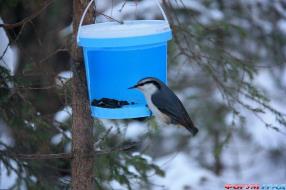 Без них мир просто
потускнеет.
Поэтому давайте беречь наших братьев меньших!
Не дадим пропасть пернатым друзьям и вместе спасем их от холода и голода!
Заботясь о птицах, которые остаются у нас зимовать,  в России установлен особый день – Всероссийский день зимующих птиц, который отмечается 15 января.В зимние морозы гибнет много птиц.  Холодно, для жизни нужно много энергии, а корм под снегом и льдом недоступен. Птицам нужна помощь людей. К тому же покормить птиц - несложный и очень приятный способ проявить человечность и стать добрее.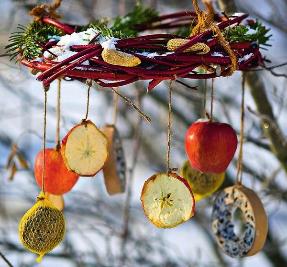 Птицы в наших садах – это не только возможность наслаждаться их пением, это еще и эффективная биологическая защита сада и огорода от разного рода вредителей. Поэтому привлечение птиц в сад можно считать частью органического земледелия и садоводства.Кроме такой очевидной выгоды, всегда приятно понаблюдать за птичьей жизнью из укромного уголка сада или в окно дома.Птицы обязательно станут жителями вашего сада или частыми его гостями, если  в саду будут полные пищи кормушки. Зима со снегом и морозом  - это самое настоящее испытание для наших пернатых друзей. Ведь количество пищи, которое может раздобыть птица за короткий световой день, сильно уменьшается.В каждом доме можно легко найти хлебные крошки, семечки и крупы, которыми с удовольствием будут лакомиться наши оставшиеся на зиму пернатые друзья. Чем же правильно кормить птиц?нежареные и несоленые семечки подсолнечника, тыквы, арбуза, дыни;овес, просо;семена льна;семена сорных трав (их можно заготовить летом);шишки хвойных деревьев;нежареные и несоленые орехи;кусочки свежих или сушеных фруктов и ягод (яблоко, рябина, калина, боярышник);несоленое свиное сало или сливочное масло;крошки черствого белого хлеба.Нельзяжареные и соленые семечки;соленые сухарики и чипсы;черный хлеб;соленое сало;пшено;испорченная пища;крупные куски черствого хлеба.ОСП МБДОУ детский сад № 8 «Звёздочка» - детский сад «Солнышко»Буклет для родителей:«Покормите птиц зимой».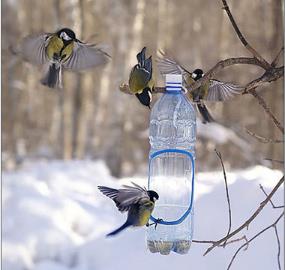 2023 год